       Информационный бюллетень                    Заветинского           сельского поселения № 13                           08.04.2024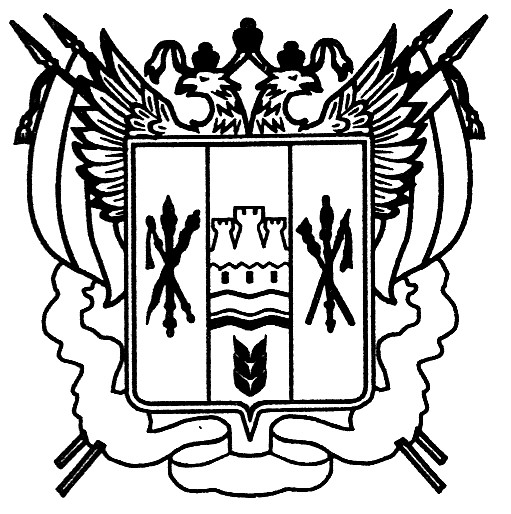 Российская ФедерацияРостовская  областьЗаветинский районмуниципальное образование «Заветинское сельское поселение»Администрация Заветинского сельского поселенияПостановление№30   08.04.2024					                         		            с.Заветное		                          В соответствии  Уставом муниципального образования «Заветинское сельское поселение»,  в целях актуализации сведений о муниципальном имуществе муниципального образования «Заветинское сельское поселение», свободного от прав третьих лиц (за исключением права хозяйственного ведения, права оперативного управления, а также имущественных прав субъектов малого и среднего предпринимательства), предназначенного для передачи во владение и (или) в пользование субъектам малого и среднего предпринимательства, организациям, образующим инфраструктуру поддержки субъектов малого и среднего предпринимательства, а так же физическим лицам, не являющимся  индивидуальными предпринимателями и применяющими специальный налоговый режим «Налог на профессиональный доход» и прогнозирования дополнения перечня такого имущества, в связи с расторжением договора аренды недвижимого имущества, находящегося в собственности муниципального образования «Заветинское сельское поселение» от 25.04.2022 № 1 с индивидуальным предпринимателем Бондаревым Дмитрием КонстантиновичемПОСТАНОВЛЯЮ:	1. Внести изменение в приложение к постановлению Администрации Заветинского сельского поселения от 02.03.2023 № 10 «Об утверждении перечня муниципального имущества муниципального образования «Заветинское сельское поселение», свободного от прав третьих лиц (за исключением права хозяйственного ведения, права оперативного управления, а также имущественных прав субъектов малого и среднего предпринимательства)», изложив его в редакции согласно приложению к настоящему постановлению. 	2. Постановление вступает в силу со дня его официального обнародования.          3. Контроль за выполнением постановления оставляю за собой.         Глава Администрации         Заветинского сельского поселения                                С.И.БондаренкоПостановление вносит главный специалистпо вопросам имущественных и земельных отношений      Приложение                           к постановлению Администрации Заветинского сельского поселения от 08.04.2024 №30 ПЕРЕЧЕНЬмуниципального имущества муниципального образования «Заветинское сельское поселение», свободного от прав третьих лиц (за исключением права хозяйственного ведения, права оперативного управления, а также имущественных прав субъектов малого и среднего предпринимательства)          Главный специалист по общим вопросам                                                  Соболенко А.А.Отпечатано в Администрации Заветинского сельского поселения по адресу:347430 Ростовская область, Заветинский район, с.Заветное, пер.Кирова,д.14Тираж 10 экз. Отпечатано 08.04.2024гО внесении изменения в постановление Администрации Заветинского сельского поселения от 02.03.2023 № 10№п/пВид имуществаИндивидуализирующие признаки имуществаМестонахождение имуществаСведения об обременении имущества1.ПомещениеНежилое помещение, площадь 48,1 кв. м. (помещение № 5 по техническому паспорту на здание с кадастровым номером 61:11:0010101:9199, 1 этаж) целевое назначение: для использования с целевым назначением: бытовое обслуживание населения и оказание сопутствующих услуг (для осуществления уставной деятельности Арендатора)Ростовская область, Заветинский район, с. Заветное, пер. Кирова, дом 14, пом. 5Договор аренды от 23.09.2022 № 2022. 14562      с субъектом малого и среднего предпринимательств2.ПомещениеНежилые помещения, площадь 23,8 кв. м. (помещения №№ 2,3 по техническому паспорту на здание с кадастровым номером 61:11:0010101:9204, 1 этаж) целевое назначение: для бытового обслуживания населения и оказания сопутствующих услугРостовская область, Заветинский Район, с. Заветное, пер. Кирова, дом 14, пом. 2, 3Договор аренды от 01.08.2021 № 2 с физическим лицом, действующим в качестве налогоплательщика налога на профессиональный доход3.ПомещениеНежилые помещения, площадь 27,9 кв. м. (помещения №№ 10,11 с кадастровым номером 61:11:0010101:9200, 1 этаж по техническому паспорту на здание) целевое назначение: для бытового обслуживания населения и оказания сопутствующих услугРостовская область, Заветинский Район, с. Заветное, пер. Кирова, дом 14, пом. 10,11Договор аренды от 01.08.2021 № 5 с физическим лицом, действующим в качестве налогоплательщика налога на профессиональный доход4.ПомещениеНежилые помещения, площадь 24,3 кв. м. (помещение №№ 7,8 с кадастровым номером 61:11:0010101:9201, 1 этаж по техническому паспорту на здание) целевое назначение: для бытового обслуживания населения и оказания сопутствующих услугРостовская область, Заветинский Район, с. Заветное, пер. Кирова, дом 14, пом. 7,8Договор аренды от 01.08.2021 № 3 с физическим лицом, действующим в качестве налогоплательщика налога на профессиональный доход5.ПомещениеНежилое помещение, площадь 32,7 кв. м. (помещение № 1 с кадастровым номером 61:11:0010101:9203, 1 этаж по техническому паспорту на здание) целевое назначение: для бытового обслуживания населения и оказания сопутствующих услугРостовская область, Заветинский Район, с. Заветное, пер. Кирова, дом 14, пом. 1Договор аренды от 01.08.2021 № 1 с физическим лицом, действующим в качестве налогоплательщика налога на профессиональный доход6.ЗданиеНежилое здание, кадастровый номер 61:11:0010101:8270, общая площадь 697,9 кв. м., (инвентарный номер: 3482, этажность: 2 по техническому паспорту на здание) целевое назначение: предпринимательство (промышленное)Ростовская область, Заветинский Район, с. Заветное, ул. Гвардейская, д. 25в-